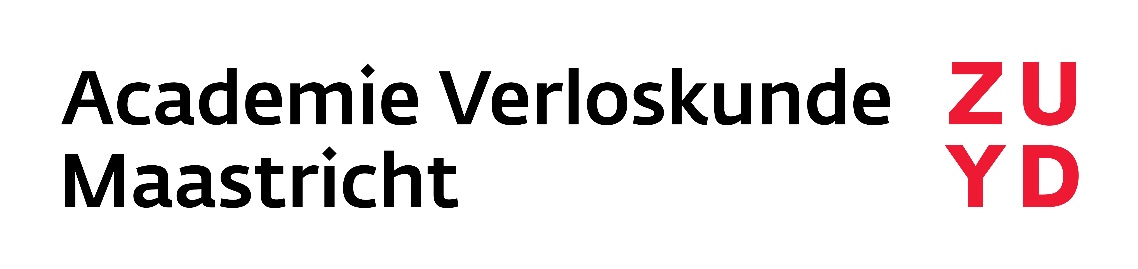 Programma kinderwensspreekuur Optie 1: 1 dag contactonderwijs op uw locatie Voorbereidingsopdracht: literatuur, oefening zwangerwijzer10.00 - 10.30: kennismaking, inleiding10.30 - 12.30: theoretische achtergrondkennis preconceptiezorg en risicoselectie (PIL)12.30 - 13.15: lunchpauze13.15 - 15.00: opbouw en inhoud preconceptiespreekuur ahv casuïstiek en voorbereidingsopdracht15.00 - 15.45: 	-preconceptie zorg: wat beogen we ermee? Inzicht in wetenschappelijke onderbouwing van preconceptiezorg - organisatie in de praktijk15.45 - 16.45: fertiliteit en seksualiteit16.45 - 17.00: evaluatie en afsluitingOptie 2: 2 Online bijeenkomsten van elk 3 uurVoorbereidingsopdracht: literatuur en oefenen zwangerwijzerSessie 1: 0.00 - 0.30: kennismaking, inleiding0.30 - 2.30: theoretische achtergrondkennis preconceptiezorg incl.  risicoselectie (PIL)2.30 - 3.00: opbouw preconceptiespreekuur ahv casuïstiek en uitleg voorbereidingsopdracht volgende sessieVoorbereiding dag 2: preconceptieconsult uitwerken Sessie 2:0.00 - 1.15: Casuïstiek en opdracht bespreken1.15 – 2.00: Preconceptie zorg: wat beogen we ermee? Inzicht in wetenschappelijke onderbouwing van preconceptiezorg en organisatie in de praktijk2.00 – 3.00: Fertiliteit en seksualiteit